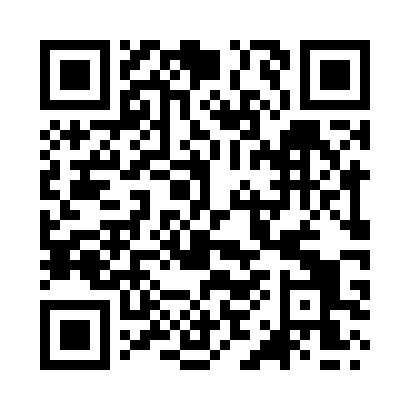 Prayer times for Acheniner, UKWed 1 May 2024 - Fri 31 May 2024High Latitude Method: Angle Based RulePrayer Calculation Method: Islamic Society of North AmericaAsar Calculation Method: HanafiPrayer times provided by https://www.salahtimes.comDateDayFajrSunriseDhuhrAsrMaghribIsha1Wed3:235:281:186:339:1011:152Thu3:225:251:186:359:1211:163Fri3:215:231:186:369:1511:174Sat3:195:201:186:379:1711:185Sun3:185:181:186:399:1911:196Mon3:175:161:186:409:2111:207Tue3:165:131:186:419:2311:218Wed3:155:111:186:429:2611:229Thu3:145:091:186:449:2811:2310Fri3:125:071:186:459:3011:2411Sat3:115:041:186:469:3211:2512Sun3:105:021:186:479:3411:2613Mon3:095:001:186:489:3611:2714Tue3:084:581:186:509:3811:2815Wed3:074:561:186:519:4011:2916Thu3:064:541:186:529:4211:3017Fri3:054:521:186:539:4511:3118Sat3:044:501:186:549:4711:3219Sun3:034:481:186:559:4911:3320Mon3:024:461:186:569:5011:3421Tue3:014:441:186:579:5211:3522Wed3:014:431:186:589:5411:3623Thu3:004:411:186:599:5611:3724Fri2:594:391:187:009:5811:3825Sat2:584:381:187:0110:0011:3926Sun2:574:361:187:0210:0211:4027Mon2:574:341:197:0310:0311:4128Tue2:564:331:197:0410:0511:4229Wed2:554:321:197:0510:0711:4330Thu2:554:301:197:0610:0811:4431Fri2:544:291:197:0710:1011:45